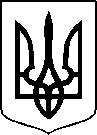 МІНІСТЕРСТВО ОХОРОНИ ЗДОРОВ’Я УКРАЇНИНАКАЗПро екстрену державну реєстрацію лікарських засобів, медичних імунобіологічних препаратів, препаратів крові, що виробляються або постачаються в Україну протягом періоду дії воєнного стану, під зобов’язанняВідповідно до статті 9 Закону України «Про лікарські засоби», абзацу двадцять сьомого підпункту 12 пункту 4 Положення про Міністерство охорони здоров’я України, затвердженого постановою Кабінету Міністрів України від 25 березня 2015 року № 267 (в редакції постанови Кабінету Міністрів України від 24 січня 2020 року № 90), пункту 3 Порядку екстреної державної реєстрації лікарських засобів, медичних імунобіологічних препаратів, препаратів крові, що виробляються або постачаються в Україну протягом періоду дії воєнного стану, під зобов’язання, затвердженого постановою Кабінету Міністрів  України від 15 квітня 2022 року № 471 «Деякі питання екстреної державної реєстрації лікарських засобів, медичних імунобіологічних препаратів, препаратів крові, що виробляються або постачаються в Україну протягом періоду дії воєнного стану, під зобов’язання», на підставі результатів перевірки реєстраційних матеріалів лікарських засобів, що подані на екстрену державну реєстрацію, проведених державним підприємством «Державний експертний центр Міністерства охорони здоров’я України», висновків за результатами перевірки документів на лікарський засіб, медичний імунобіологічний препарат, препарат крові, поданий на екстрену державну реєстрацію, від 29 липня 2022 року, 11 серпня 2022 року, 17 серпня 2022 року, рекомендацій їх до екстреної державної реєстрації або відмови у такій,НАКАЗУЮ:Зареєструвати та внести до Державного реєстру лікарських засобів України лікарські засоби згідно з додатком 1.Відмовити у екстреній державній реєстрації та внесенні до Державного реєстру лікарських засобів України лікарських засобів згідно з додатком 2.3. Контроль за виконанням цього наказу покласти на першого заступника Міністра Комаріду О.О.Перший заступник Міністра                                         Олександр КОМАРІДАПЕРЕЛІКЗАРЕЄСТРОВАНИХ ЗА ПРОЦЕДУРОЮ ЕКСТРЕНОЇ ДЕРЖАВНОЇ РЕЄСТРАЦІЇ ЛІКАРСЬКИХ ЗАСОБІВ, МЕДИЧНИХ ІМУНОБІОЛОГІЧНИХ ПРЕПАРАТІВ, ПРЕПАРАТІВ КРОВІ, ЯКІ ВНОСЯТЬСЯ ДО ДЕРЖАВНОГО РЕЄСТРУ ЛІКАРСЬКИХ ЗАСОБІВ УКРАЇНИПЕРЕЛІКЛІКАРСЬКИХ ЗАСОБІВ, МЕДИЧНИХ ІМУНОБІОЛОГІЧНИХ ПРЕПАРАТІВ, ПРЕПАРАТІВ КРОВІ, ЯКИМ ВІДМОВЛЕНО У ДЕРЖАВНІЙ РЕЄСТРАЦІЇ ЗА ПРОЦЕДУРОЮ ЕКСТРЕНОЇ ДЕРЖАВНОЇ РЕЄСТРАЦІЇ ТА ВНЕСЕННІ ДО ДЕРЖАВНОГО РЕЄСТРУ ЛІКАРСЬКИХ ЗАСОБІВ УКРАЇНИ02 вересня 2022 року                         Київ                                           № 1578Додаток 1до наказу Міністерства охорониздоров’я України «Про екстрену державну реєстрацію лікарських засобів, медичних імунобіологічних препаратів, препаратів крові, що виробляються або постачаються в Україну протягом періоду дії воєнного стану, під зобов’язання»від 02 вересня 2022 року № 1578   № п/пНазва лікарського засобуФорма випуску (лікарська форма, упаковка)ЗаявникКраїна заявникаВиробникКраїна виробникаРеєстраційна процедураУмови відпускуРекламуванняНомер реєстраційного посвідченняАДРЕНАЛІН АГЕТАН 1 МГ/МЛ, РОЗЧИН ДЛЯ ІН'ЄКЦІЙ В АМПУЛАХ/ADRENALINE AGUETTANT 1 MG/ML, SOLUTION FOR INJECTION IN AMPOULEрозчин для ін'єкцій, по 1 мл в ампулах, по 10 ампул у блістерах у картонній коробці; по 10 (5х2) ампул у блістерах у картонній коробціЛабораторія АгетанФранцiяЛабораторія АгетанФранціяреєстрація на 1 рікза рецептомНе підлягаєUA/19586/01/01ТРАНЕКСАМОВА КИСЛОТА АГЕТАН 0,5 Г/5 МЛ, РОЗЧИН ДЛЯ ІН'ЄКЦІЙ / TRANEXAMIC ACID AGUETTANT 0,5 G/5 ML, SOLUTION FOR INJECTIONрозчин для ін'єкцій, по 5 мл у ампулах; по 10 ампул у картонній коробціЛабораторія АгетанФранцiяТОВ "Медохімія"Кіпрреєстрація на 1 рікза рецептомНе підлягаєUA/19591/01/01В.о. Генерального директора Директорату фармацевтичного забезпеченняІван ЗАДВОРНИХДодаток 2до наказу Міністерства охорониздоров’я України «Про екстрену державну реєстрацію лікарських засобів, медичних імунобіологічних препаратів, препаратів крові, що виробляються або постачаються в Україну протягом періоду дії воєнного стану, під зобов’язання»від 02 вересня 2022 року № 1578     № п/пНазва лікарського засобуФорма випуску (лікарська форма, упаковка)ЗаявникКраїна заявникаВиробникКраїна виробникаРеєстраційна процедураУмови відпускуРекламуванняНомер реєстраційного посвідченняЕТАМБУТОЛУ ГІДРОХЛОРИД ТАБЛЕТКИ, ЩО ДИСПЕРГУЮТЬСЯ ПО 100 МГтаблетки, що диспергуються по 100 мг по 10 таблеток у блістері; по 10 блістерів у картонній упаковці; по 6 таблеток у стрипі; по 10 стрипів у картонній упаковці; по 10 таблеток у стрипі; по 8 стрипів у картонній упаковціМаклеодс Фармасьютикалс ЛімітедІндіяМаклеодс Фармасьютикалс ЛімітедІндіяреєстрація на 1 рікза рецептомне підлягаєUA/19620/01/01КАПЕТРАЛтаблетки, вкриті плівковою оболонкою, по 150 мг; блістер в картонній коробціМістрал Кепітал Менеджмент Лімітед АнгліяРемедіка ЛтдКіпрреєстрація на 1 рікза рецептомне підлягаєUA/19621/01/01КАПЕТРАЛтаблетки, вкриті плівковою оболонкою, по 500 мг; блістер в картонній коробціМістрал Кепітал Менеджмент Лімітед АнгліяРемедіка ЛтдКіпрреєстрація на 1 рікза рецептомне підлягаєUA/19621/01/02ПАРАЦЕТАМОЛтаблетки, вкриті оболонкою, по 500 мг; по 2 або 10 таблеток у блістері, по 70 блістерів у коробці з картонуПрАТ "Технолог"УкраїнаПрАТ "Технолог"Українареєстрація на 1 рікза рецептомНе підлягаєUA/19615/01/01СІКОЦЕТАМ / SYCOCETAMрозчин оральний, 100 мг/мл; по 120 мл у флаконі; по 1 флакону у картонній коробціТОВ ПЮБЕ ГЛОБАЛПольщаМаркірл Фармасьютікал ІндастрізЄгипетреєстрація на 1 рікза рецептомне підлягаєUA/19622/01/01В.о. Генерального директора Директорату фармацевтичного забезпеченняІван ЗАДВОРНИХ